Welcome to CAHS Biology!  Please know that I have high expectations for your success in learning; I teach with the goal of inspiring you to find the subject matter as worthwhile and interesting as I do.  I aim to make the class relevant and engaging.The focus of this college-preparatory course will be in mastery of the content as well as the further development of your inquiring mind. Your daily participation is expected and appreciated. Plan to put in effort, around 2-4 hours a week outside of class, to master content and process skills depending on your need. Much of what you need to know involves understanding terminology and applying methodology. Be sure to schedule time to read/watch prescribed content, review, and complete & practice assignments. This is a fast-paced course designed to prepare you for the Biology OST and more advanced Biology courses. …………………………………………………………………………………………………CAHS Expectations: Follow the CAHS norms (BeCAHS) and aspire to the IB Learner Profile attributes…………………………………………………………………………………………………Biology Topics:……………………………………………………………………………………………….Communication:Please check the Infinite Campus Parent/Student portal often. As a courtesy to all, grades and attendance data will be communicated here daily.  Please contact me as soon as you have any questions or concerns.  When contacting me, please include student’s first & last name in your communication.  Contact me via email, Remind, or by calling the CAHS main office and leaving a message. I make parent contact regarding individual progress and behaviors primarily through Infinite Campus messaging/email.*Please use the course webpage: SheetsBiology.weebly.com for class events, due dates, and resources.………………………………………………………………………………………………Class Materials: You will need a dedicated science notebook to keep your notes/handouts, paper, and a pencil.  You will also need access to the online textbook; please use available time during Lunch/Assembly and Academic Assist to use the CAHS computers. Throughout the course you may also need colored pencils, highlighters, and index cards.Textbook: We will primarily use the OpenStax online textbook: Concepts in Biology.  Links to the text are on the course website, there is an app, and you can download/print the PDF so that you always have it.  As a supplement we will also occasionally use the ck-12 online textbook; CAHS Biology Concepts (also linked on the website)Students may also choose to pick up a copy of the district textbook, Glencoe Biology, from Mr. Gieg (the “book guy”) as an optional, supplemental resource.  Lab Fee: The lab fee for all CAHS sciences is $10.00 payable via Infinite Campus by the end of the year.Policies and Procedures:Class Rules: Be prepared, follow directions, and adhere to all Student Handbook guidelines.  You are expected to behave respectfully and responsibly; ways to do that include:Respecting yourself by being attentive and completing your original work on time.  Please ask questions when you need clarification. Sleeping in class is inappropriate - If you are ill, please see the nurse and/or arrange to go home.Academic Honesty Policy:  All work you submit must be your own and must not be shared for copying.  The copied and the copier are both penalized.  You can do your work! Please communicate to me your mastery or need for help.  Respecting others by following directions, participating in class, maintaining a positive attitude, following lab safety rules, and keeping your device from being a distraction (out of sight/hearing/touch unless specifically permitted to use it.) Per CAHS policy, devices may be confiscated for a time or until a parent meets with administrator to pick up. Abuse of the device policy may also result in loss of engagement points and/or administrative discipline per CAHS policy. Respecting property by not touching another’s personal possessions or class/lab materials without asking, taking good care of class/lab equipment, putting materials back where they go.  CCS policy prohibits eating in the classroom. *Failure to abide by rules may result in warning/reminding, guardian contact, administrative referral, or removal from class/activity.Grading: Refer to the district grading policy for grade bands. Quarterly grade information is updated continuously on Infinite Campus.  Most of the quarter grade is based on quiz scores, though there is some value given for class engagement, assignments, labs, and occasional extra credit. Quizzes are standards-based and each standard will appear on two quizzes; students are awarded the higher score of the 2 quizzes over that standard. Classwork and Homework:  Additional copies of paper-based assignments are available in a student-accessible file located centrally in the classroom. All collected homework is due at the beginning of class by the date specified. Homework may be mandatory or optional; optional HW is not accepted after the due date and will not be calculated into your grade if missing, incomplete or incorrect.  Any mandatory assignment turned in up to one day late will receive a point reduction.  Classwork and optional HW are not accepted late.Attendance: Attendance is required and can affect your grade.  Success in any course depends on your presence, your attitude, and your effort.  You are responsible for all work/information missed. Be prepared to take any quizzes scheduled the day you return, even if you only missed review.  If you arrive to school late, after class has met, it is your responsibility for dropping off due work.  You are expected to complete all assignments for knowledge and experience regardless of grade-earning status. Use the class website and goggle classroom to keep track of what we do and what is due.  If you have an unexcused absence/tardy you may earn a zero for mandatory work missed. Any mandatory work due the day of excused absence is due the day you return. Suspension is treated as an unexcused absence, though you may earn exemption status on assignments.  You are expected to arrange for pick-up of all work and turn in all assignments due during absence by the day of your return. Students are expected to behave appropriately and avoid suspension.Tardiness: You are expected to be in the room and near your seat and ready to begin by the bell. The CAHS tardy policy will be enforced; tardiness may result in a detention.Hall Passes: Hall passes are limited in availability and are to be used for immediate restroom/water fountain use.Extra Help: I am typically available mods 13/14 and after-school by appointment – JUST ASK and we can plan a time.  I am also easy to reach by email and Remind.  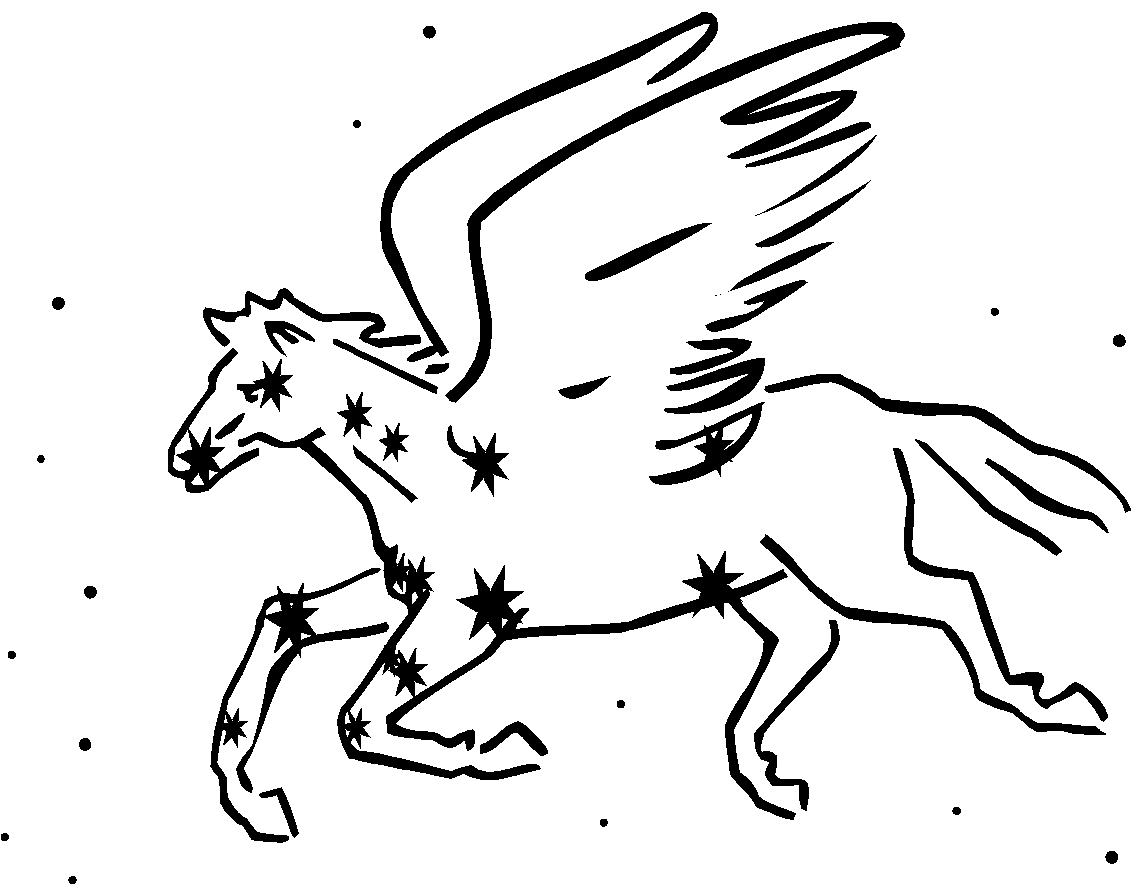   2019-20CAHS Biology    Mrs. Sheets, MS.EdWebsite: SheetsBiology.weebly.comEmail: Jsheets2192@columbus.k12.oh.usRemind: text @SheetsBio to 81010 or                                                         (614) 721-8445Nature of Science Characteristics of life and Introduction to Evolution and Interdependence Chemistry of Life Cell Structure and FunctionCell MetabolismCell Reproduction DNA, RNA, Protein Synthesis and DNA Biotechnology Genetics/Patterns of inheritanceMechanisms of Evolution Organizing Life’s Diversity Ecological Relationships 